Tender roasted acorn squash boats are stuffed with a flavorful wild rice and sausage filling for a stunner fall side dish that goes great with roast chicken or turkey.Prep Time 10 minutes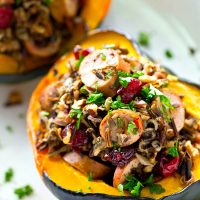 Cook Time 40 minutesTotal Time 50 minutesServings 4 servingsCalories 456 kcalIngredients1 medium acorn squash halved and seeded2 tablespoons olive oil dividedSalt and pepper to taste1 small onion finely diced2 cloves garlic minced1 cup cooked wild rice2 sausage links thinly sliced, or bulk sausage (1 lb.)6-8 ounces sliced or diced fresh mushrooms (optional)1 apple diced 1/3 cup dried cranberries1/4 cup chopped pecans2 tablespoons minced fresh parsleyInstructionsPreheat oven to 400F. Rub inside of acorn squash with 1 tablespoon olive oil and season with salt and pepper to taste. Roast squash at 400F 30-35 minutes or until tender. Remove from oven and set aside.While the Acorn Squash are roasting in the oven, heat remaining olive oil in a small skillet over medium-high heat. Add onion and garlic to pan and sauté, 5 minutes until lightly browned. Add the Sausage and apple and sauté until cooked. Stir wild rice, cranberries, pecans, parsley, and salt and pepper to taste into skillet.Spoon rice filling into squash boats and bake boats at 400F 10 to 20 minutes or until heated through. Enjoy!